20.01.2020г В рамках декады начальных классов В МКОУ «Уллу-Теркеменская СОШ» был проведен конкурс Каллиграфия . Ответственный руководитель ШМО нач. классов Рабаданова  Нигар Гаджиахмедовна  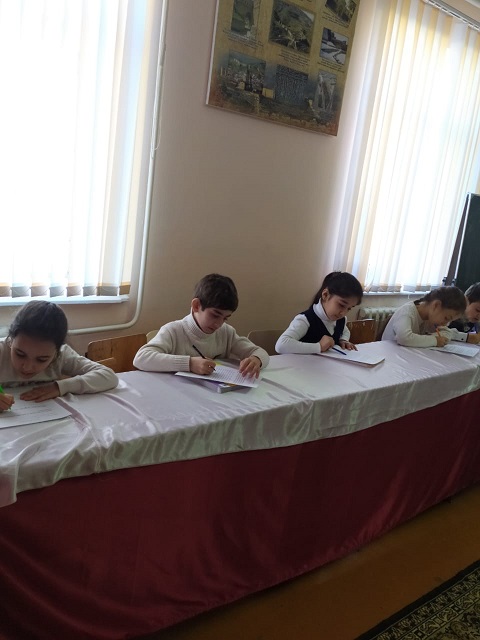 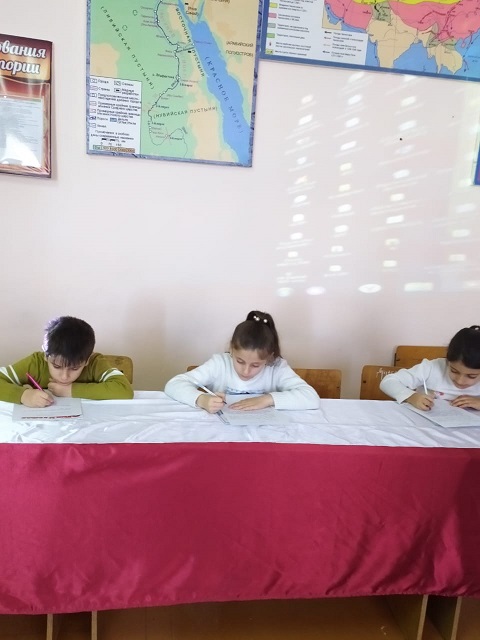 